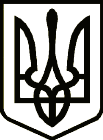 УкраїнаНОВГОРОД-СІВЕРСЬКА РАЙОННА РАДА ЧЕРНІГІВСЬКОЇ ОБЛАСТІРІШЕННЯ(сьома (позачергова) сесія восьмого скликання)02 серпня  2021 року                                                                             № 95-VIII  м. Новгород-СіверськийПро Звернення Новгород-Сіверської районної ради Чернігівської області до  Міністерства захисту довкілля та природних ресурсів України та Чернігівської обласної державної адміністрації щодо недопущення ліквідації державних лісгоспів Новгород-СіверщиниКеруючись частиною другою статті 43 Закону України «Про місцеве самоврядування в Україні», районна рада вирішила:	1. Звернутися до Міністерства захисту довкілля та природних ресурсів України та Чернігівської обласної державної адміністрації щодо недопущення ліквідації державних лісгоспів Новгород-Сіверщини. Звернення додається.	2. Голові районної ради Падалку Р. В. направити Звернення до  Міністерства захисту довкілля та природних ресурсів України та Чернігівської обласної державної адміністрації.Голова районної ради                                                              Р. В. ПадалкоПроєкт рішення вносить:Голова Новгород-Сіверської районної радиЧернігівської області                                                              Р. В. ПадалкоПогоджено:Заступник голови  Новгород-Сіверської районної ради Чернігівської області                                          В.М.БондаренкоНачальник відділу з юридичних питань виконавчого апарату Новгород-Сіверської районної ради Чернігівської області                                       Т. В. Щепочкіна